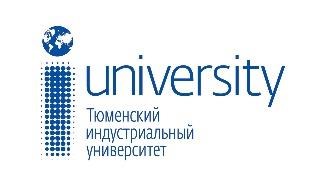 МИНИСТЕРСТВО НАУКИ И ВЫСШЕГО ОБРАЗОВАНИЯ РОССИЙСКОЙ ФЕДЕРАЦИИФедеральное государственное бюджетное образовательное учреждение высшего образования «Тюменский индустриальный университет» (ТИУ)ИНФОРМАЦИОННОЕ ПИСЬМОна базе кафедры Кибернетических систем (ИГиН) проводит научный семинар«ИСКУССТВЕННЫЙ ИНТЕЛЛЕКТ И ПРОГРАММИРОВАНИЕ»Отчетное мероприятие в рамках проектной деятельности для направлений «Информационные системы и технологии» (профиль Искусственный интеллект и программирование) и «Информатика и вычислительная техника» (профиль Автоматизированные системы обработки информации и управления)Приглашаем вас принять участие в семинаре, который пройдет 20 мая 2023 г. в 9.00 в Тюменском индустриальном университете (ТИУ), г. Тюмень, Мельникайте 70, ауд. 507.К участию в семинаре приглашаются: студенты первого курса направлений подготовки: 09.03.02 - Информационные системы и технологии, профиль «Искусственный интеллект и программирование».09.03.01 - Информатика и вычислительная техника, профиль «Автоматизированные системы обработки информации и управления».Цель семинара: демонстрация достигнутых результатов в рамках проектной деятельности.Рабочие языки семинара: русский.Формы участия: очная Организационный взнос для участия в семинаре не предусмотрен.Информация о семинаре размещена на сайте Тюменского индустриального университета: Тюменский индустриальный университет » Конференции (tyuiu.ru)Контактные лица оргкомитета семинара:Председатель оргкомитета - Лаптева У.В. старший преподаватель кафедры кибернетических систем, руководитель образовательной программы «Искусственный интеллект и программирование»Члены оргкомитета:Портнягин А.Л. – к.т.н., доцент кафедры кибернетических систем, директор ИГиНЛеонтьев Д.С.  – к.т.н., доцент кафедры бурение нефтяных и газовых скважин, зам. директора по науке и инновациямЛозикова И.О. – старший преподаватель кафедры кибернетических системСидорова А.Э. – старший преподаватель кафедры кибернетических системБабшанова Г.Н. – к.ф.н., доцент кафедры кибернетических системДубатовка Т.В. – системный аналитик группы "Управление проектами реализации бизнес- инициатив", ПАО МТСЖуков Е. С. – главный специалист отдела Информационных технологийСекретарь оргкомитета – Тутубалина О.В. администратор образовательной программы «Искусственный интеллект и программирование»Контакты оргкомитета: tutubalinaov@tyuiu.ru телефон 17025 (внутр.)Для участия в семинаре необходимо в срок до 17 мая 2023 г. направить в оргкомитет: заявку на участие  ссылка для заполнения формы ЗаявкиВсе докладчики получат сертификаты участия